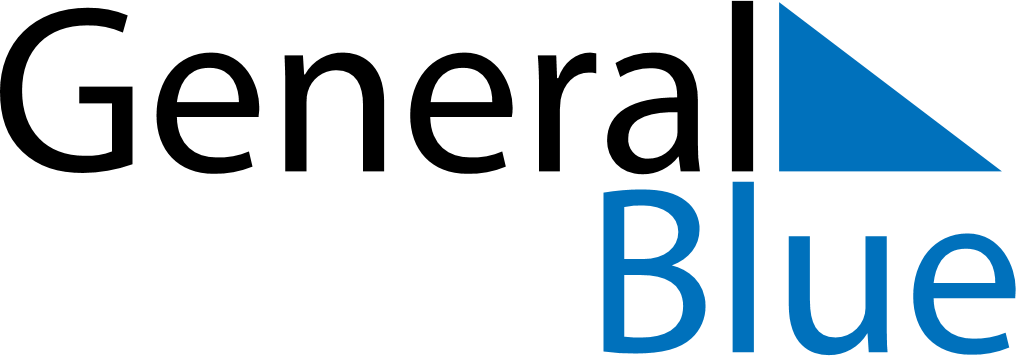 October 2030October 2030October 2030October 2030October 2030October 2030CroatiaCroatiaCroatiaCroatiaCroatiaCroatiaSundayMondayTuesdayWednesdayThursdayFridaySaturday123456789101112Yom Kippur13141516171819202122232425262728293031NOTES